7.B, 8.B a 9.ATento týždeň č. 2 je vašou úlohou toto:

utorok 24.3.2020 - z obrázka č. 2 - ZOO vypíšeš čo najviac vecí/slov po anglicky, ktoré poznáš.

streda 25.3.2020 - pracujeme podľa toho istého obrázka. Dnes tvoríme vety v minulom jednoduchom čase.
Vety budú vyzerať takto:
He ate a sandwich. (On zjedol sendvič)
The duck swam in the lake. (Kačka plávala v jazere.)

Pozor na slovesá nepravidelné, viď. tabuľka.
Vytvoríš 20 viet.

štvrtok 26.3.2020 - Píšeš o sebe v prítomnom priebehovom čase alebo jednoduchom čase.
Napr. : My name is Helena, I am 15 years old. I live in Poprad. I am reading a book now. atď.
Vytvoríš 10 viet.

Úlohy napíšeš na papier alebo do zošita, odfotíš a pošleš mi - žiaci 9.A. Ostatní čo nemáte prístup
na bezkriedy.sk si to odložte a skontrolujem keď sa vrátime do školy.

Ďakujem.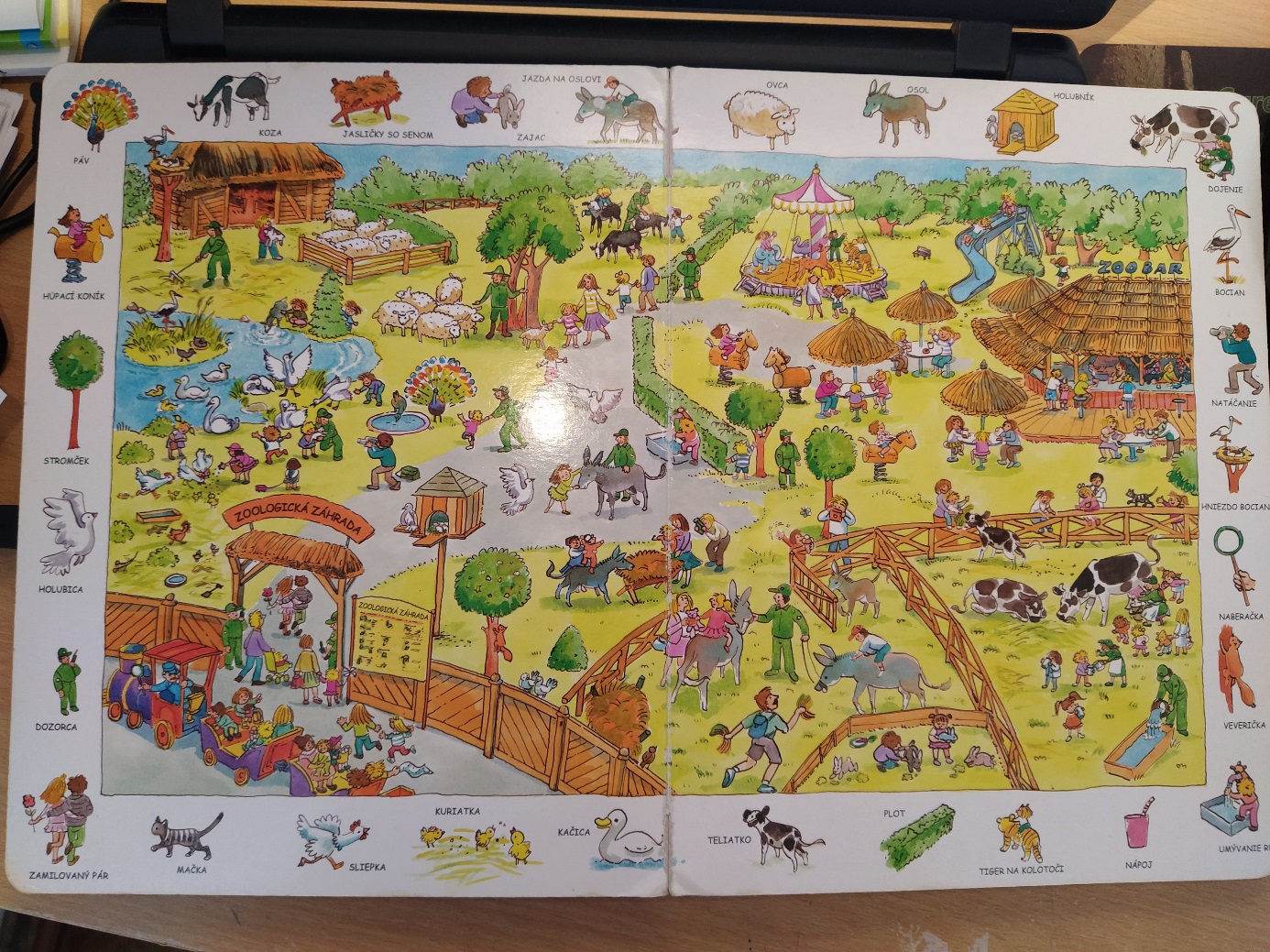 